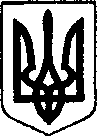 ШОСТКИНСЬКА РАЙОННА РАДА СЬОМЕ СКЛИКАННЯТРИНАДЦЯТА  СЕСІЯР І Ш Е Н Н Ям.Шосткавід 25 січня 2017 рокуПро підвищення тарифнихрозрядів педагогічних працівників закладів та установ освіти Шосткинського районуРозглянувши лист Шосткинської районної державної адміністрації щодо підвищення тарифних розрядів педагогічних працівників закладів та установ освіти Шосткинського району, що фінансується за рахунок місцевих бюджетів,  керуючись пунктом 3 постанови Кабінету Міністрів України      від 14.12.2016 № 974 «Про внесення змін у додаток 2 до постанови Кабінету Міністрів України від 30.08.2002 р. № 1298», частиною другою статті 43 Закону України «Про місцеве самоврядування в Україні», районна рада  вирішила:1. Підвищити тарифні розряди педагогічних працівників закладів та установ освіти Шосткинського району, що фінансуються за рахунок місцевого бюджету, з 01 січня 2017 року.Голова                                                                                                   В.О.Долиняк